Nominator Contact InformationEmployer: 						Position:How would you describe this Student?Describe this Student’s leadership qualities:List the Student’s Awards & Achievements:What type of extracurricular activities does this Student participate in?How does this Student stand out among their peers?Please use the space below to share anything you would like us to learn about the Student nominee:Disclaimer and SignatureI certify that my answers are true and complete to the best of my knowledge. ***Please return to your student nominee to include with their application submission. Thank you in advance for your support of our young leaders. 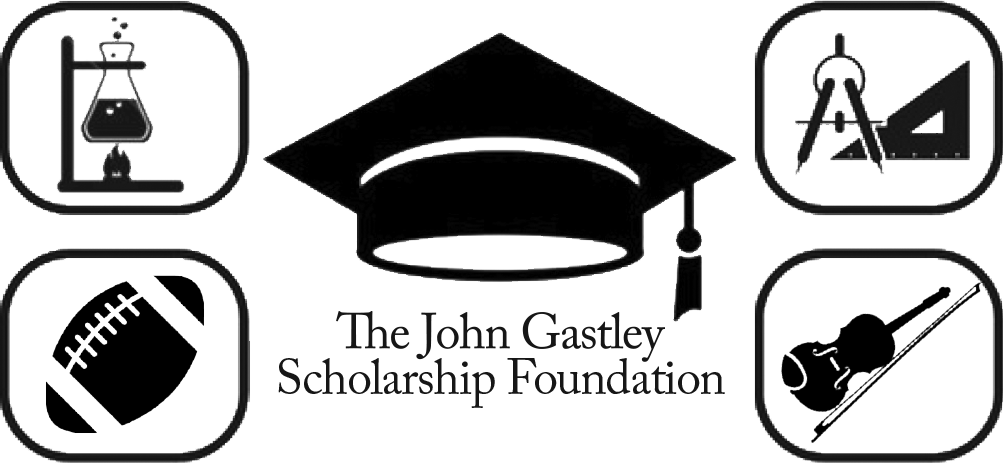 Student Recommendation FormThe John Gastley FoundationPO Box 755
Hanover, PA 17331info@gastleyfoundation.com800-662-8447Full Name:Date:LastFirstM.I.Address:Street AddressApartment/Unit #CityStateZIP CodeRelationship to Student:Relationship to Student:Student Nominee:Student Email:Current School & Parish:Current School & Parish:Guardian Name:Guardian Email:Type of Activity:Time Active:Description:Type of Activity:Time Active:Description:Type of Activity:Time Active:Description:Signature:Date: